ای بنده بهآء در سبيل خدا جان فشانی کن و در محبّت جمال…حضرت عبدالبهاءOriginal English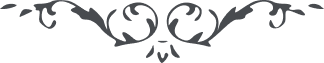 ١٦٦ ای بنده بهآء در سبيل خدا جان فشانی کن و در محبّت جمال ابهی حرکتی آسمانی چه که حرکت حبّيّه حرکت از محيط بمرکز است و از آفاق بنيّر آفاق اگر گوئی مشکل است خير نيست چنين چون محرّک و دليل قوّه مغناطيس باشد طیّ زمان و مکان بسی آسان و البهآء علی اهل البهآء * 